الأداء المنتظر   يحلّ مسائل ذات دلالة بالنسبة إليه تستوجب الإجابة عن كلّ منها مرحلة واحدة و تتطلّب:توظيف الجمع بالاحتفاظ و دونه و الطرح دون زيادة  في نطاق المئات الكاملة.التّصرّف في القطع النقديّة من 1 مي إلى 2/1 دتعرف الخطوط و رسمها مدرسة سيدي عساكر الشرقيةمحطة ادماجية في الرياضيات الفترة الثالثة السنة الثانية أالمربية : مكونات الكفايةالأهدف المميزةحلّ وضعيّات مشكل دالّة بتوظيف العمليّات على الأعداد.التّصرّف في الأعداد من 10 إلى 999 (المئات الكاملة) إجراء عمليّات جمع و طرح (دون زيادة و لا تفكيك)حلّ وضعيّات مشكل دالّة بتوظيف خاصيّات الأشكال الهندسيّة.تعرّف الخطوط و رسمهاحلّ وضعيّات مشكل دالّة بالتّصرّف في المقادير.التصرف في القطع الّنقدية في نطاق الأعداد المدروسة (القطع من 1 مي إلى نصف دينار ) مدرسة سيدي عساكر الشرقيةمدرسة سيدي عساكر الشرقيةمحطة ادماجية في الرياضيات الفترة الثالثة السنة الثانية أالمربية : خولة السافي السند 1 نظمت مدرستنا رحلة شارك فيها عدد كبير من التلاميذ . من بينهم ثلاثة إخوة : آدم و ريان و أريج . و في اليوم الموعود أخذ كل واحد منهم مبلغا ماليا من حصالته . هذا المبلغ الذي أخذته أريج التعليمة 1- 1 : أحسب قيمة هذه القطع النقديةالسند 1 نظمت مدرستنا رحلة شارك فيها عدد كبير من التلاميذ . من بينهم ثلاثة إخوة : آدم و ريان و أريج . و في اليوم الموعود أخذ كل واحد منهم مبلغا ماليا من حصالته . هذا المبلغ الذي أخذته أريج التعليمة 1- 1 : أحسب قيمة هذه القطع النقديةالسند 1 نظمت مدرستنا رحلة شارك فيها عدد كبير من التلاميذ . من بينهم ثلاثة إخوة : آدم و ريان و أريج . و في اليوم الموعود أخذ كل واحد منهم مبلغا ماليا من حصالته . هذا المبلغ الذي أخذته أريج التعليمة 1- 1 : أحسب قيمة هذه القطع النقديةالسند 1 نظمت مدرستنا رحلة شارك فيها عدد كبير من التلاميذ . من بينهم ثلاثة إخوة : آدم و ريان و أريج . و في اليوم الموعود أخذ كل واحد منهم مبلغا ماليا من حصالته . هذا المبلغ الذي أخذته أريج التعليمة 1- 1 : أحسب قيمة هذه القطع النقديةالسند 2 :اشترت أريج دمية صغيرة تلبس لباسا تقليديا ب 500 مي ومشموم فل ب 200 مي التعليمة 2- 1  : ما هو ثمن مشتريات أريج ؟التعليمة 2- 2  : كم بقي لها ؟السند 2 :اشترت أريج دمية صغيرة تلبس لباسا تقليديا ب 500 مي ومشموم فل ب 200 مي التعليمة 2- 1  : ما هو ثمن مشتريات أريج ؟التعليمة 2- 2  : كم بقي لها ؟السند 2 :اشترت أريج دمية صغيرة تلبس لباسا تقليديا ب 500 مي ومشموم فل ب 200 مي التعليمة 2- 1  : ما هو ثمن مشتريات أريج ؟التعليمة 2- 2  : كم بقي لها ؟السند 2 :اشترت أريج دمية صغيرة تلبس لباسا تقليديا ب 500 مي ومشموم فل ب 200 مي التعليمة 2- 1  : ما هو ثمن مشتريات أريج ؟التعليمة 2- 2  : كم بقي لها ؟السند 3 أما آدم فأخذ معه 700 مي  التعليمة 3- 1 : أمثل المبلغ بأقل عدد ممكن من القطع النقدية السند 3 أما آدم فأخذ معه 700 مي  التعليمة 3- 1 : أمثل المبلغ بأقل عدد ممكن من القطع النقدية السند 3 أما آدم فأخذ معه 700 مي  التعليمة 3- 1 : أمثل المبلغ بأقل عدد ممكن من القطع النقدية السند 3 أما آدم فأخذ معه 700 مي  التعليمة 3- 1 : أمثل المبلغ بأقل عدد ممكن من القطع النقدية السند 4  : أراد  آدم شراء تحفة صغيرة ب 300 مي و حاملة مفاتيح ب 500 مي التعليمة 4- 1 : ما هو ثمن التحفة و حاملة المفاتيح معا ؟ التعليمة 4- 2 : ما هو  المبلغ الذي ينقصه ؟ السند 4  : أراد  آدم شراء تحفة صغيرة ب 300 مي و حاملة مفاتيح ب 500 مي التعليمة 4- 1 : ما هو ثمن التحفة و حاملة المفاتيح معا ؟ التعليمة 4- 2 : ما هو  المبلغ الذي ينقصه ؟ السند 4  : أراد  آدم شراء تحفة صغيرة ب 300 مي و حاملة مفاتيح ب 500 مي التعليمة 4- 1 : ما هو ثمن التحفة و حاملة المفاتيح معا ؟ التعليمة 4- 2 : ما هو  المبلغ الذي ينقصه ؟ السند 4  : أراد  آدم شراء تحفة صغيرة ب 300 مي و حاملة مفاتيح ب 500 مي التعليمة 4- 1 : ما هو ثمن التحفة و حاملة المفاتيح معا ؟ التعليمة 4- 2 : ما هو  المبلغ الذي ينقصه ؟ السند 5 :  اكتفى آدم بشراء حاملة المفاتيح فقط .التعليمة 5- 1 : أطرح سؤالا مناسبا للوضعية  ..............................................................................................التعليمة 5- 2 : أجيب عنه  السند 5 :  اكتفى آدم بشراء حاملة المفاتيح فقط .التعليمة 5- 1 : أطرح سؤالا مناسبا للوضعية  ..............................................................................................التعليمة 5- 2 : أجيب عنه  السند 5 :  اكتفى آدم بشراء حاملة المفاتيح فقط .التعليمة 5- 1 : أطرح سؤالا مناسبا للوضعية  ..............................................................................................التعليمة 5- 2 : أجيب عنه  السند 5 :  اكتفى آدم بشراء حاملة المفاتيح فقط .التعليمة 5- 1 : أطرح سؤالا مناسبا للوضعية  ..............................................................................................التعليمة 5- 2 : أجيب عنه  السند 6 :  أما ريان فكان معه 400 مي التعليمة 6 - 1 : أتمم تمثيل المبلغ الذي يملكه ريان التعليمة 6 - 2 : أرتب المبالغ التي كانت بحوزة الإخوة الثلاث تصاعديا .................................................................................................................السند 6 :  أما ريان فكان معه 400 مي التعليمة 6 - 1 : أتمم تمثيل المبلغ الذي يملكه ريان التعليمة 6 - 2 : أرتب المبالغ التي كانت بحوزة الإخوة الثلاث تصاعديا .................................................................................................................السند 6 :  أما ريان فكان معه 400 مي التعليمة 6 - 1 : أتمم تمثيل المبلغ الذي يملكه ريان التعليمة 6 - 2 : أرتب المبالغ التي كانت بحوزة الإخوة الثلاث تصاعديا .................................................................................................................السند 6 :  أما ريان فكان معه 400 مي التعليمة 6 - 1 : أتمم تمثيل المبلغ الذي يملكه ريان التعليمة 6 - 2 : أرتب المبالغ التي كانت بحوزة الإخوة الثلاث تصاعديا .................................................................................................................السند 7 :  ابتاع ريان صورة تذكارية ب 300 مي التعليمة 7- 2  : ما هو المقدار المالي الذي بقي له  ؟السند 7 :  ابتاع ريان صورة تذكارية ب 300 مي التعليمة 7- 2  : ما هو المقدار المالي الذي بقي له  ؟السند 7 :  ابتاع ريان صورة تذكارية ب 300 مي التعليمة 7- 2  : ما هو المقدار المالي الذي بقي له  ؟السند 7 :  ابتاع ريان صورة تذكارية ب 300 مي التعليمة 7- 2  : ما هو المقدار المالي الذي بقي له  ؟السند 8 : قبل العودة جمع الأطفال المبالغ المتبقية لديهم و فكروا في شراء طبق صغير من النحاس كهدية لأمهم ثمنه   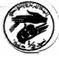 التعليمة 8- 1 :  أحسب المبلغ الذي جمعه الأطفال التعليمة 8- 2 :  أضع علامة أمام السؤال المناسبكم ثمن الهدية ؟                                                  ...................كم هدية يمكن للأطفال شراؤها ؟                            ...................هل يمكن للأطفال شراء الهدية بما تبقى لديهم ؟        ..................التعليمة 8- 3 :  أجيب عن السؤال الذي اخترته...............................................................................................................السند 8 : قبل العودة جمع الأطفال المبالغ المتبقية لديهم و فكروا في شراء طبق صغير من النحاس كهدية لأمهم ثمنه   التعليمة 8- 1 :  أحسب المبلغ الذي جمعه الأطفال التعليمة 8- 2 :  أضع علامة أمام السؤال المناسبكم ثمن الهدية ؟                                                  ...................كم هدية يمكن للأطفال شراؤها ؟                            ...................هل يمكن للأطفال شراء الهدية بما تبقى لديهم ؟        ..................التعليمة 8- 3 :  أجيب عن السؤال الذي اخترته...............................................................................................................السند 8 : قبل العودة جمع الأطفال المبالغ المتبقية لديهم و فكروا في شراء طبق صغير من النحاس كهدية لأمهم ثمنه   التعليمة 8- 1 :  أحسب المبلغ الذي جمعه الأطفال التعليمة 8- 2 :  أضع علامة أمام السؤال المناسبكم ثمن الهدية ؟                                                  ...................كم هدية يمكن للأطفال شراؤها ؟                            ...................هل يمكن للأطفال شراء الهدية بما تبقى لديهم ؟        ..................التعليمة 8- 3 :  أجيب عن السؤال الذي اخترته...............................................................................................................السند 8 : قبل العودة جمع الأطفال المبالغ المتبقية لديهم و فكروا في شراء طبق صغير من النحاس كهدية لأمهم ثمنه   التعليمة 8- 1 :  أحسب المبلغ الذي جمعه الأطفال التعليمة 8- 2 :  أضع علامة أمام السؤال المناسبكم ثمن الهدية ؟                                                  ...................كم هدية يمكن للأطفال شراؤها ؟                            ...................هل يمكن للأطفال شراء الهدية بما تبقى لديهم ؟        ..................التعليمة 8- 3 :  أجيب عن السؤال الذي اخترته...............................................................................................................السند 9 :  الطبق الذي اختاره الأطفال بهذا الشكل التعليمة 9- 1 :  أغني المنطقة "أ" بخطوط منحنية التعليمة 9- 2 :  أغني المنطقة "ب" بخطوط منكسرة التعليمة 9- 3 :  أغني المنطقة "ج" بخطوط مستقيمة 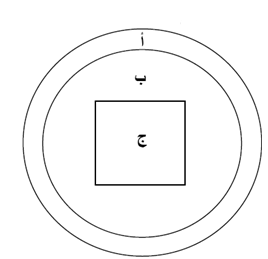 السند 9 :  الطبق الذي اختاره الأطفال بهذا الشكل التعليمة 9- 1 :  أغني المنطقة "أ" بخطوط منحنية التعليمة 9- 2 :  أغني المنطقة "ب" بخطوط منكسرة التعليمة 9- 3 :  أغني المنطقة "ج" بخطوط مستقيمة السند 9 :  الطبق الذي اختاره الأطفال بهذا الشكل التعليمة 9- 1 :  أغني المنطقة "أ" بخطوط منحنية التعليمة 9- 2 :  أغني المنطقة "ب" بخطوط منكسرة التعليمة 9- 3 :  أغني المنطقة "ج" بخطوط مستقيمة السند 9 :  الطبق الذي اختاره الأطفال بهذا الشكل التعليمة 9- 1 :  أغني المنطقة "أ" بخطوط منحنية التعليمة 9- 2 :  أغني المنطقة "ب" بخطوط منكسرة التعليمة 9- 3 :  أغني المنطقة "ج" بخطوط مستقيمة 